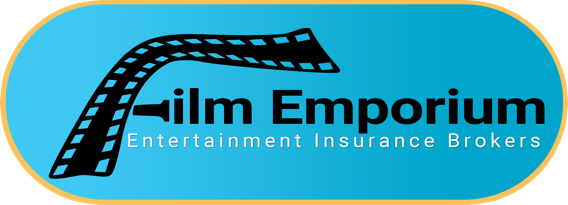 EVENT CANCELLATION/NON-APPEARANCE APPLICATIONPlease do not print this form.  Simply fill in the blanks, save and submit/email to insurance@filmemporium.com.APPLICANT INFORMATIONThe EventUnderwriting QuestionsInland MarineAdditional Coverage Recommendations:Group Travel Accident – to protect accidental death & dismemberment coverage to all your employees and independent contractors while traveling and while on location.Errors & Omissions Liability – to protect you from claims alleging copyright and trademark infringement, invasion of privacy, plagiarism, defamation of character and other related media perils.Employee Benefits Liability – to protect you from claims alleging wrongful acts, errors or omissions in administering your employee benefit plansFiduciary Liability – to protect you from claims alleging wrongful acts, errors or omissions in the administration of your pension plans.Kidnap & Ransom – to provide the funds and experienced security personnel to negotiate the ransom demand and/or extortion demand.Directors  & Officers liability – to provide protection to the directors & officers of the corporation in their capacity as officers & directors from claims alleging wrongful acts.Non-Owned Aircraft liability – to protect you if you charter an aircraftNon-Owned Watercraft liability – to protect you if you charter an watercraft for both the hull and liability exposureWeather Insurance – to provide reimbursement for the expenses and/or potential lost revenue associated with a specific event.Umbrella liability would provide higher limits of liability coverage over the General Liability, Auto liability and employers liability.Employment Practices Liability – would provide coverage for claims alleging wrongful termination, sexual harassment and discrimination from past, present or potential employees.State Notifications:ALASKA: A person who knowingly and with the intent to injure, defraud, or deceive an insurance company files a claim containing false, incomplete, or misleading information is guilty of a felony.ARKANSAS: Any person who knowingly presents a false or fraudulent claim for payment of a loss or benefit or knowingly presents false information in an application for insurance may be guilty of a crime and subject to fines and confinement in prison.CALIFORNIA: For your protection California law requires the following to appear on this form. Any person who knowingly presents false or fraudulent claim for the payment of a loss is guilty of a crime and may be subject to fines and confinement in prison. Any person who knowingly files a statement of claim containing any false or misleading information is subject to criminal and civil penalties.COLORADO: It is unlawful to knowingly provide false, incomplete or misleading facts or information to an insurance company for the purpose of defrauding or attempting to defraud the company. Penalties may include imprisonment, fines, denial of insurance and civil damages. Any insurance company or agent of an insurance company who knowingly provides false, incomplete or misleading facts or information to a policyholder or claimant for the purpose of defrauding or attempting to defraud the policy holder or claimant with regard to a settlement or award payable from insurance proceeds shall be reported to the Colorado Division of Insurance within the Department of Regulatory Agencies.DELAWARE: Any person who knowingly, and with the intent to injure, defraud or deceive an insurer, files a statement of claim containing any false, incomplete or misleading information is guilty of a felony.  DISTRICT OF COLUMBIA: WARNING: It is a crime to provide false or misleading information to an insurer for the purpose of defrauding the insurer or any other person. Penalties include imprisonment and/or fines. In addition, any insurer may deny insurance benefits if false information materially related to a claim was provided by the applicant.FLORIDA: Any person who knowingly and with intent to injure, defraud or deceive any insurer files a false statement of claim or an application) containing any false, incomplete or misleading information is guilty of a felony of the third degree.HAWAII: For your protection, Hawaii law requires you to be informed that presenting a fraudulent claim for payment of a loss or benefit is a crime punish able by fines, imprisonment or both.IDAHO: Any person who knowingly, and with the intent to defraud or deceive any false, incomplete or misleading information is guilty of a felony.INDIANA: A person who knowingly and with the intent to defraud an insurer files a statement of claims containing any false, incomplete or misleading information commits a felony.KENTUCKY: Any person who knowingly and with the intent to defraud an insurance company or other person files an application for insurance or statement of claim containing any materially false information or conceals, for the purpose of misleading, information concerning any fact material thereto commits a fraudulent insurance act, which is a crime.LOUISIANA, MAINE AND TENNESSEE: Any person who knowingly and with the intent to defraud any insurance company or another person, files a statement of claim contain any materially false information, or conceals for the purpose of misleading, information concerning any fact, material thereto, commits a fraudulent insurance act, which is a crime, subject to criminal prosecution and civil penalties. Insurance benefits may also be denied.MINNESOTA: A person who submits an application or files a claim with intent to defraud or helps commit a fraud against an insurer is guilty of a crime.NEBRASKA: Any person who knowingly presents false information in an application for insurance or viatical settlement contract is guilty of a crime and may be subject to fines and confinement in prison.NEVADA: Pursuant to NRS 686A.291, any person who knowingly and willfully files a statement that contains any false, incomplete or misleading information concerning a material fact is guilty of a felony.NEW HAMPSHIRE: Any person who, with the purpose to injure, defraud or deceive any insurance company, files a statement of claim containing any false, incomplete or misleading information is subject to prosecution and punishment for insurance fraud, as provided in RSA 638:20.NEW JERSEY: Any person who includes any false or misleading information on an application for an insurance policy is subject to criminal and civil penalties.NEW MEXICO: Any person who knowingly presents false information in an application for insurance is guilty of a crime and may be subject to civil fines and criminal penalties.NEW YORK: Any persons who knowingly and with the intent to defraud any insurance company or other person files an application for insurance or statement of claim containing any materially false information or conceals for the purpose of misleading, information concerning any fact material thereto, commits a fraudulent insurance act, which is a crime and shall also be subject to a civil penalty not to exceed five thousand dollars and the stated value of the claim for each such violation.OHIO: Any person who, with the intent to defraud or knowing that he is facilitating a fraud against an insurer, submits an application or files a claim containing a false or deceptive statement is guilty of insurance fraud.OKLAHOMA: WARNING: Any person who knowingly and with the intent to injure, defraud or deceive any insurer, makes any claim for the proceeds of an insurance policy containing any false, incomplete or misleading information is guilty of a felony.OREGON: Any person who knowingly presents a false or fraudulent claim for payment of a loss or benefit or knowingly presents materially false information in an application for insurance may be guilty of a crime and may be subject to fines and confinement in prison.PENNSYLVANIA: Any person who knowingly and with the intent to defraud any insurance company or other person files an application for insurance or statement of claim containing any materially false information or conceals for the purpose of misleading, information concerning any fact thereto commits a fraudulent insurance act, which is a crime and subjects such a person to criminal and civil penalties.UTAH: For your protection, Utah law requires the following to be included in this application: Any person who knowingly presents false or fraudulent underwriting information, files or causes to be filed a false or fraudulent claim for disability compensation or medical benefits, or submits a false or fraudulent report or billing for health care fees or other professional services is guilty of a crime and may be subject to fines and confinement in state prison.VIRGINIA: It is a crime to knowingly provide false, incomplete or misleading information to an insurance company for the purpose of defrauding the company. Penalties include imprisonment, fines and denial of insurance benefits.WASHINGTON: It is a crime to knowingly provide false, incomplete, or misleading information to an insurance company for the purposes of defrauding the company. Penalties include imprisonment, fines and denial of insurance benefits.WEST VIRGINIA: Any person who knowingly presents a false or fraudulent claim for payment of a loss or benefit or knowingly presents false information in an application for insurance is guilty of a crime and may be subject to fines and confinement in prison.NY License # BR-1001302          
CA License   # 0I36156 dba in CA as New YorkFilm Emporium Insurance ServicesFilm Emporium1890 Palmer Ave., #403 | Larchmont, NY 10538(800)  371-2555 | insurance@filmemporium.comInsured Name:Insured Name:Primary Contact:Primary Contact:Address:Address:Phone #:Fax #:In business under present management since:In business under present management since:In business under present management since:What is the usual business of the Applicant(s) and how long engaged therein?What is the usual business of the Applicant(s) and how long engaged therein?What is the usual business of the Applicant(s) and how long engaged therein?The Applicant is:The Applicant is: An Individual	     A Partnership     A Corporation     Other:        An Individual	     A Partnership     A Corporation     Other:        An Individual	     A Partnership     A Corporation     Other:        An Individual	     A Partnership     A Corporation     Other:       Website Address:Website Address:E-Mail Address:E-Mail Address:Event Name:Event Name:Venue Name:Venue Name:Venue Address:Venue Address:Venue Address:Venue Address:Event Description:Event Description:Has this/have these performance(s) or event(s) been held before?Has this/have these performance(s) or event(s) been held before?Has this/have these performance(s) or event(s) been held before?Has this/have these performance(s) or event(s) been held before?Has this/have these performance(s) or event(s) been held before?Has this/have these performance(s) or event(s) been held before?Has this/have these performance(s) or event(s) been held before?Has this/have these performance(s) or event(s) been held before?Has this/have these performance(s) or event(s) been held before?Has this/have these performance(s) or event(s) been held before?Has this/have these performance(s) or event(s) been held before? Yes     No Yes     No Yes     No Yes     NoIf Yes, how often?        If Yes, how often?        If Yes, how often?        If Yes, how often?        If Yes, how often?        If Yes, how often?        If Yes, how often?        If Yes, how often?        If Yes, how often?        If Yes, how often?        If Yes, how often?        If Yes, how often?        If Yes, how often?        If Yes, how often?        If Yes, how often?        What is/are the involvement(s) of the Applicant(s) in performance(s) or event(s) and what is/are the experience(s) of the Applicant(s) in this capacity?        What is/are the involvement(s) of the Applicant(s) in performance(s) or event(s) and what is/are the experience(s) of the Applicant(s) in this capacity?        What is/are the involvement(s) of the Applicant(s) in performance(s) or event(s) and what is/are the experience(s) of the Applicant(s) in this capacity?        What is/are the involvement(s) of the Applicant(s) in performance(s) or event(s) and what is/are the experience(s) of the Applicant(s) in this capacity?        What is/are the involvement(s) of the Applicant(s) in performance(s) or event(s) and what is/are the experience(s) of the Applicant(s) in this capacity?        What is/are the involvement(s) of the Applicant(s) in performance(s) or event(s) and what is/are the experience(s) of the Applicant(s) in this capacity?        What is/are the involvement(s) of the Applicant(s) in performance(s) or event(s) and what is/are the experience(s) of the Applicant(s) in this capacity?        What is/are the involvement(s) of the Applicant(s) in performance(s) or event(s) and what is/are the experience(s) of the Applicant(s) in this capacity?        What is/are the involvement(s) of the Applicant(s) in performance(s) or event(s) and what is/are the experience(s) of the Applicant(s) in this capacity?        What is/are the involvement(s) of the Applicant(s) in performance(s) or event(s) and what is/are the experience(s) of the Applicant(s) in this capacity?        What is/are the involvement(s) of the Applicant(s) in performance(s) or event(s) and what is/are the experience(s) of the Applicant(s) in this capacity?        What is/are the involvement(s) of the Applicant(s) in performance(s) or event(s) and what is/are the experience(s) of the Applicant(s) in this capacity?        What is/are the involvement(s) of the Applicant(s) in performance(s) or event(s) and what is/are the experience(s) of the Applicant(s) in this capacity?        What is/are the involvement(s) of the Applicant(s) in performance(s) or event(s) and what is/are the experience(s) of the Applicant(s) in this capacity?        What is/are the involvement(s) of the Applicant(s) in performance(s) or event(s) and what is/are the experience(s) of the Applicant(s) in this capacity?        Is/are the performance(s) or event(s) part of a larger production, promotion, series, or tour?        If Yes, please state which:        Is/are the performance(s) or event(s) part of a larger production, promotion, series, or tour?        If Yes, please state which:        Is/are the performance(s) or event(s) part of a larger production, promotion, series, or tour?        If Yes, please state which:        Is/are the performance(s) or event(s) part of a larger production, promotion, series, or tour?        If Yes, please state which:        Is/are the performance(s) or event(s) part of a larger production, promotion, series, or tour?        If Yes, please state which:        Is/are the performance(s) or event(s) part of a larger production, promotion, series, or tour?        If Yes, please state which:        Is/are the performance(s) or event(s) part of a larger production, promotion, series, or tour?        If Yes, please state which:        Is/are the performance(s) or event(s) part of a larger production, promotion, series, or tour?        If Yes, please state which:        Is/are the performance(s) or event(s) part of a larger production, promotion, series, or tour?        If Yes, please state which:        Is/are the performance(s) or event(s) part of a larger production, promotion, series, or tour?        If Yes, please state which:        Is/are the performance(s) or event(s) part of a larger production, promotion, series, or tour?        If Yes, please state which:        Is/are the performance(s) or event(s) part of a larger production, promotion, series, or tour?        If Yes, please state which:        Is/are the performance(s) or event(s) part of a larger production, promotion, series, or tour?        If Yes, please state which:        Is/are the performance(s) or event(s) part of a larger production, promotion, series, or tour?        If Yes, please state which:        Is/are the performance(s) or event(s) part of a larger production, promotion, series, or tour?        If Yes, please state which:        If the proposed event is a tour, what will be the method of transport used by:          Insured person(s)                 Equipment       If the proposed event is a tour, what will be the method of transport used by:          Insured person(s)                 Equipment       If the proposed event is a tour, what will be the method of transport used by:          Insured person(s)                 Equipment       If the proposed event is a tour, what will be the method of transport used by:          Insured person(s)                 Equipment       If the proposed event is a tour, what will be the method of transport used by:          Insured person(s)                 Equipment       If the proposed event is a tour, what will be the method of transport used by:          Insured person(s)                 Equipment       If the proposed event is a tour, what will be the method of transport used by:          Insured person(s)                 Equipment       If the proposed event is a tour, what will be the method of transport used by:          Insured person(s)                 Equipment       If the proposed event is a tour, what will be the method of transport used by:          Insured person(s)                 Equipment       If the proposed event is a tour, what will be the method of transport used by:          Insured person(s)                 Equipment       If the proposed event is a tour, what will be the method of transport used by:          Insured person(s)                 Equipment       If the proposed event is a tour, what will be the method of transport used by:          Insured person(s)                 Equipment       If the proposed event is a tour, what will be the method of transport used by:          Insured person(s)                 Equipment       If the proposed event is a tour, what will be the method of transport used by:          Insured person(s)                 Equipment       If the proposed event is a tour, what will be the method of transport used by:          Insured person(s)                 Equipment       Budget:Budget:$     $     $     $     Anticipated Gross Revenue:Anticipated Gross Revenue:Anticipated Gross Revenue:Anticipated Gross Revenue:Anticipated Gross Revenue:$     $     $     $     Cost of Admission:Cost of Admission:$     $     $     $     $     $     $     $     $     $     $     $     $     Event DatesEvent DatesFrom:From:To:Total Number of Days:Total Number of Days:Total Number of Days:Event will be held:   Indoors    Outdoors    Partially Outdoors Indoors    Outdoors    Partially Outdoors Indoors    Outdoors    Partially Outdoors Indoors    Outdoors    Partially Outdoors Indoors    Outdoors    Partially Outdoors Indoors    Outdoors    Partially Outdoors Indoors    Outdoors    Partially Outdoors Indoors    Outdoors    Partially Outdoors Indoors    Outdoors    Partially Outdoors Indoors    Outdoors    Partially Outdoors Indoors    Outdoors    Partially Outdoors Indoors    Outdoors    Partially Outdoors Indoors    Outdoors    Partially Outdoors Indoors    Outdoors    Partially OutdoorsAverage Daily Attendance:Average Daily Attendance:Average Daily Attendance:Number of Participants/Performers:Number of Participants/Performers:Number of Participants/Performers:Number of Participants/Performers:Number of Participants/Performers:Number of Participants/Performers:Number of Participants/Performers:Names of any artists or bands:Names of any artists or bands:Names of any artists or bands:Names of any artists or bands:Names of any artists or bands:Will the event require construction work?If Yes, please provide details:       Will the event require construction work?If Yes, please provide details:       Will the event require construction work?If Yes, please provide details:       Will the event require construction work?If Yes, please provide details:       Will the event require construction work?If Yes, please provide details:       Will the event require construction work?If Yes, please provide details:       Will the event require construction work?If Yes, please provide details:       Will the event require construction work?If Yes, please provide details:       Will the event require construction work?If Yes, please provide details:       Will the event require construction work?If Yes, please provide details:       Will the event require construction work?If Yes, please provide details:       Will the event require construction work?If Yes, please provide details:        Yes     No Yes     No Yes     NoWill adverse weather conditions preclude the fulfillment of event?If Yes, please detail the weather conditions which would cause the event to be cancelled:        Will adverse weather conditions preclude the fulfillment of event?If Yes, please detail the weather conditions which would cause the event to be cancelled:        Will adverse weather conditions preclude the fulfillment of event?If Yes, please detail the weather conditions which would cause the event to be cancelled:        Will adverse weather conditions preclude the fulfillment of event?If Yes, please detail the weather conditions which would cause the event to be cancelled:        Will adverse weather conditions preclude the fulfillment of event?If Yes, please detail the weather conditions which would cause the event to be cancelled:        Will adverse weather conditions preclude the fulfillment of event?If Yes, please detail the weather conditions which would cause the event to be cancelled:        Will adverse weather conditions preclude the fulfillment of event?If Yes, please detail the weather conditions which would cause the event to be cancelled:        Will adverse weather conditions preclude the fulfillment of event?If Yes, please detail the weather conditions which would cause the event to be cancelled:        Will adverse weather conditions preclude the fulfillment of event?If Yes, please detail the weather conditions which would cause the event to be cancelled:        Will adverse weather conditions preclude the fulfillment of event?If Yes, please detail the weather conditions which would cause the event to be cancelled:        Will adverse weather conditions preclude the fulfillment of event?If Yes, please detail the weather conditions which would cause the event to be cancelled:        Will adverse weather conditions preclude the fulfillment of event?If Yes, please detail the weather conditions which would cause the event to be cancelled:         Yes     No Yes     No Yes     NoWould the non-appearance of any individual, group, act, team, etc. preclude the fulfillment of the event?If Yes, please provide details:        Would the non-appearance of any individual, group, act, team, etc. preclude the fulfillment of the event?If Yes, please provide details:        Would the non-appearance of any individual, group, act, team, etc. preclude the fulfillment of the event?If Yes, please provide details:        Would the non-appearance of any individual, group, act, team, etc. preclude the fulfillment of the event?If Yes, please provide details:        Would the non-appearance of any individual, group, act, team, etc. preclude the fulfillment of the event?If Yes, please provide details:        Would the non-appearance of any individual, group, act, team, etc. preclude the fulfillment of the event?If Yes, please provide details:        Would the non-appearance of any individual, group, act, team, etc. preclude the fulfillment of the event?If Yes, please provide details:        Would the non-appearance of any individual, group, act, team, etc. preclude the fulfillment of the event?If Yes, please provide details:        Would the non-appearance of any individual, group, act, team, etc. preclude the fulfillment of the event?If Yes, please provide details:        Would the non-appearance of any individual, group, act, team, etc. preclude the fulfillment of the event?If Yes, please provide details:        Would the non-appearance of any individual, group, act, team, etc. preclude the fulfillment of the event?If Yes, please provide details:        Would the non-appearance of any individual, group, act, team, etc. preclude the fulfillment of the event?If Yes, please provide details:         Yes     No Yes     No Yes     NoHas the event been held before & suffered a cancellation loss? Yes     NoAny pending labor contract expirations or possible strikes? Yes     NoEvent Cancellation:Event Cancellation:Event Cancellation:Event Cancellation:Event Cancellation:Included for event budgetAdverse Weather:Adverse Weather:Adverse Weather:Adverse Weather:Adverse Weather:IncludedNamed Storms:Named Storms:Named Storms:Named Storms:Named Storms:IncludedNon-Appearance:Non-Appearance:Non-Appearance:Non-Appearance:Non-Appearance: Include     Excludea)Individuals must be scheduled to be covered for non-appearance:Individuals must be scheduled to be covered for non-appearance:Individuals must be scheduled to be covered for non-appearance:Individuals must be scheduled to be covered for non-appearance:Individuals must be scheduled to be covered for non-appearance:NameNameNameProfessionDate of birthLimit To Insure*b)b)Has any person to be insured any history of non-appearance?If Yes, please provide details:        Has any person to be insured any history of non-appearance?If Yes, please provide details:        Has any person to be insured any history of non-appearance?If Yes, please provide details:         Yes     Noc)c)Has any provision been made for understudies or substitutes?If Yes, please provide details:        	Has any provision been made for understudies or substitutes?If Yes, please provide details:        	Has any provision been made for understudies or substitutes?If Yes, please provide details:        	 Yes     Nod)d)Is/are the person(s) to be insured suffering from any physical, psychological or other medical conditions? Is/are the person(s) to be insured undergoing any form of medical or other treatments? Is/are the person(s) to be insured following any prescribed medical regime?If answered Yes to any of these questions, please provide full details:Is/are the person(s) to be insured suffering from any physical, psychological or other medical conditions? Is/are the person(s) to be insured undergoing any form of medical or other treatments? Is/are the person(s) to be insured following any prescribed medical regime?If answered Yes to any of these questions, please provide full details:Is/are the person(s) to be insured suffering from any physical, psychological or other medical conditions? Is/are the person(s) to be insured undergoing any form of medical or other treatments? Is/are the person(s) to be insured following any prescribed medical regime?If answered Yes to any of these questions, please provide full details: Yes     NoHave all necessary arrangements for the successful fulfillment of the performance(s) or event(s) to be insured been made?If No, please provide details:       Have all necessary arrangements for the successful fulfillment of the performance(s) or event(s) to be insured been made?If No, please provide details:       Have all necessary arrangements for the successful fulfillment of the performance(s) or event(s) to be insured been made?If No, please provide details:       Have all necessary arrangements for the successful fulfillment of the performance(s) or event(s) to be insured been made?If No, please provide details:       Have all necessary arrangements for the successful fulfillment of the performance(s) or event(s) to be insured been made?If No, please provide details:        Yes     NoHave all necessary licenses, visas, and/or permits been obtained and have all contractual arrangements been confirmed in writing?If No, please provide details:        Have all necessary licenses, visas, and/or permits been obtained and have all contractual arrangements been confirmed in writing?If No, please provide details:        Have all necessary licenses, visas, and/or permits been obtained and have all contractual arrangements been confirmed in writing?If No, please provide details:        Have all necessary licenses, visas, and/or permits been obtained and have all contractual arrangements been confirmed in writing?If No, please provide details:        Have all necessary licenses, visas, and/or permits been obtained and have all contractual arrangements been confirmed in writing?If No, please provide details:         Yes     NoIf the performance(s) or event(s) has/have been held before under the present management or any other, has there ever been a loss?If Yes, please provide full details:        If the performance(s) or event(s) has/have been held before under the present management or any other, has there ever been a loss?If Yes, please provide full details:        If the performance(s) or event(s) has/have been held before under the present management or any other, has there ever been a loss?If Yes, please provide full details:        If the performance(s) or event(s) has/have been held before under the present management or any other, has there ever been a loss?If Yes, please provide full details:        If the performance(s) or event(s) has/have been held before under the present management or any other, has there ever been a loss?If Yes, please provide full details:         Yes     NoHas the Applicant sustained any loss or damage during the last five years which would have been covered by this type of insurance had it been in force?If Yes, please provide full details:        	Has the Applicant sustained any loss or damage during the last five years which would have been covered by this type of insurance had it been in force?If Yes, please provide full details:        	Has the Applicant sustained any loss or damage during the last five years which would have been covered by this type of insurance had it been in force?If Yes, please provide full details:        	Has the Applicant sustained any loss or damage during the last five years which would have been covered by this type of insurance had it been in force?If Yes, please provide full details:        	Has the Applicant sustained any loss or damage during the last five years which would have been covered by this type of insurance had it been in force?If Yes, please provide full details:        	 Yes     NoHas the Applicant had similar insurance (as applied for herein), declined, cancelled, or renewal refused?If Yes, please provide details:        Has the Applicant had similar insurance (as applied for herein), declined, cancelled, or renewal refused?If Yes, please provide details:        Has the Applicant had similar insurance (as applied for herein), declined, cancelled, or renewal refused?If Yes, please provide details:        Has the Applicant had similar insurance (as applied for herein), declined, cancelled, or renewal refused?If Yes, please provide details:        Has the Applicant had similar insurance (as applied for herein), declined, cancelled, or renewal refused?If Yes, please provide details:         Yes     NoAre there any other material facts or items of information with regard to the proposed performance(s) or event(s) which should be disclosed? (A material fact is one likely to influence acceptance or assessment of this proposal by underwriters).If Yes, please provide full details:        Are there any other material facts or items of information with regard to the proposed performance(s) or event(s) which should be disclosed? (A material fact is one likely to influence acceptance or assessment of this proposal by underwriters).If Yes, please provide full details:        Are there any other material facts or items of information with regard to the proposed performance(s) or event(s) which should be disclosed? (A material fact is one likely to influence acceptance or assessment of this proposal by underwriters).If Yes, please provide full details:        Are there any other material facts or items of information with regard to the proposed performance(s) or event(s) which should be disclosed? (A material fact is one likely to influence acceptance or assessment of this proposal by underwriters).If Yes, please provide full details:        Are there any other material facts or items of information with regard to the proposed performance(s) or event(s) which should be disclosed? (A material fact is one likely to influence acceptance or assessment of this proposal by underwriters).If Yes, please provide full details:         Yes     NoDoor Registration Receipts:Door Registration Receipts:Door Registration Receipts:Door Registration Receipts:Door Registration Receipts: Include     ExcludePersonal Property:Personal Property:Personal Property:Personal Property:Personal Property: Include     ExcludeReduced Attendance (Reduced attendance means the actual attendance is less than the average attendance for the preceding two years. This coverage is only available if the insured can provide documentation supporting actual attendance for thepreceding 2 years.):Reduced Attendance (Reduced attendance means the actual attendance is less than the average attendance for the preceding two years. This coverage is only available if the insured can provide documentation supporting actual attendance for thepreceding 2 years.):Reduced Attendance (Reduced attendance means the actual attendance is less than the average attendance for the preceding two years. This coverage is only available if the insured can provide documentation supporting actual attendance for thepreceding 2 years.):Reduced Attendance (Reduced attendance means the actual attendance is less than the average attendance for the preceding two years. This coverage is only available if the insured can provide documentation supporting actual attendance for thepreceding 2 years.):Reduced Attendance (Reduced attendance means the actual attendance is less than the average attendance for the preceding two years. This coverage is only available if the insured can provide documentation supporting actual attendance for thepreceding 2 years.): Include     ExcludeTerms and ConditionsPlease carefully review the Terms and Conditions below:I represent that this application form has been completed after proper inquiry and, based on this inquiry, I represent the application contents are true, accurate, and not misleading.I represent that I understand and agree that if any of the contents of this application are intentionally untrue, inaccurate, or misleading, in any material respect, or if I fail to notify the insurance company of additional information that might render the contents of this application untrue, inaccurate, or misleading, in any material respect, then the insurance company is entitled to rescind any policy issued pursuant to this application.Any person who knowingly and with intent to defraud any insurance company or another person files an application for insurance containing any materially false information, or conceals for the purpose of misleading information concerning any fact material thereto, commits a fraudulent insurance act, which is a crime and subjects the person to criminal and civil penalties.  Please click the link below for individual state notices.I represent that I understand and agree that this application and all materials submitted in connection with this application are incorporated into and form the basis of any policy issued by the insurance company pursuant to this application.I represent that by signing this application I am representing that I am duly authorized to execute insurance contracts on behalf of the entity applying for this coverage and that all representations (whether verbal or written) made in connection with this application are made on behalf of and shall be fully binding upon such entity.A quotation received is not binding on the Insurer in any way.  By clicking 'Submit Application' you are not agreeing to purchase coverage.  If terms can be offered you will receive a free, no-obligation insurance quotation via email.  All quotes require underwriter’s approval and payment prior to binding.  Please read all exclusions indicated on the quotation.Please note that once coverage is bound, the policy cannot be cancelled.The insurance quotation will be based solely on the coverages and limits selected on this application.Please ask your Film Emporium, Inc. representative to further explain coverage details, exclusions (including stunts and/or other hazardous activities), limits or other provisions of any insurance policy, or to request a sample policy form. By submitting this application you indicate that you have read and accepted the Terms and Conditions above.Signature (Please type first and last name.)Signature (Please type first and last name.)Date (mm/dd/yyyy)Date (mm/dd/yyyy)Date (mm/dd/yyyy)Title